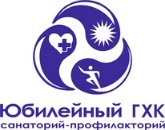 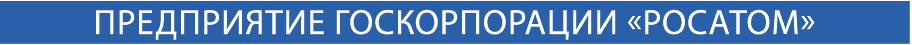 ОБЩЕСТВО С ОГРАНИЧЕННОЙ ОТВЕТСТВЕННОСТЬЮ«САНАТОРИЙ-ПРОФИЛАКТОРИЙ ЮБИЛЕЙНЫЙГОРНО-ХИМИЧЕСКОГО КОМБИНАТА»(ООО «С/п Юбилейный ГХК»)СПРАВКА О ПРОВЕДЕНИИ МОНИТОРИНГА1Способ процедуры: мониторинг цен оборудования для благоустройства территории  ООО «С/п Юбилейный ГХК».Заказчик: Общество с ограниченной ответственностью «Санаторий - профилакторий Юбилейный Горно-химического комбината».Местонахождение: 662970, Красноярский край, г. Железногорск, ул. Восточная, д. 2.Почтовый адрес: 662970, Красноярский край, г. Железногорск, ул. Восточная, д. 2.Контактное лицо: экономист группы закупок и договорной работы Екатерина Александровна Бондаренко.Контактный телефон/факс: (8-391-9) 72-03-36Электронная почта: ubileinyi.ghk@yandex.ruПредмет: проведение мониторинга цен оборудования для благоустройства территории ООО "С/п Юбилейный ГХК". Состав, объем и количество товара: весь перечень товара указан в техническом задании, прикрепленном к электронному запросу ТКП №97 844.Экономист группы закупок                                                             Е. А. Бондаренкои договорной работы.ООО «С/п Юбилейный ГХК» 